Gioventù Francescana di Calabria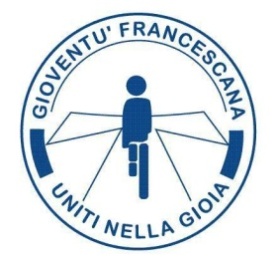 Segreteria Regionale – via G. Leopardi I trav n 10 89020 S. Martino di Taurianova (RC) tel3406191132– e-mail: gifracalabria@libero.it o donatella.guerrisi@virgilio.it sito:www.gifracalabria.it  San Martino, 22/01/2015Carissimi,Questa nostra lettera è un invito a tutti voi a prendere parte all’ iniziativa che come Famiglia Francescana viviamo ogni anno: il  Dipingi le piazze di pace 2015, essa ha come obiettivo l’ andare incontro all’altro (anche non credente), così come Francesco col Sultano, per testimoniare il nostro essere costruttori di Pace, prendendo spunto dal Messaggio del Papa riguardo la Giornata Mondiale della Pace.                                                                                                                                Quest’anno il papa per la 48esima Giornata Mondiale della Pace ha voluto fermare l’attenzione sulla libertà dell’uomo che trae origine e si esprime nella fratellanza che lega ogni essere umano; titolo del  messaggio “Non più schiavi ma fratelli”,  evidenzia tutte le realtà di soppressione della libertà e della dignità umane legate alla mancanza di quelle “relazioni fondamentali per la costruzione della famiglia umana creata da Dio” che sono alla base della “Fraternità”. Il Papa descrive in maniera diretta e chiara tutti i volti che la schiavitù ha assunto nel passato e continua ad assumere ancora oggi, sia in Paesi dove sono garantiti i diritti fondamentali dell’uomo sia dove tali negazioni della dignità e della libertà non fanno parte di un surrogato delle azioni criminali e dell’illegalità ma sono permesse più o meno direttamente dalle stesse istituzioni. Fa riferimento ai lavoratori sfruttati, ai migranti, agli schiavi sessuali, alle vittime del traffico degli organi, al terrorismo e alle cause che hanno portato, nel corso del tempo, a fare di tutte questi aspetti della schiavitù realtà sempre più diffuse in tutto il pianeta: la corruzione del cuore dell’uomo che allontana l’uomo dal suo creatore e dai suoi simili e rende questi “non più percepiti come esseri di pari dignità, come fratelli e sorelle in umanità, ma visti come oggetti”. La povertà e la mancanza di educazione concorrono ad affermare questa visione distorta dell’essere umano che sempre più spesso viene messo ai margini dei sistemi sociali ed economici a favore del potere e del denaro.  Consapevoli che non si può rimanere indifferenti dinanzi alle sofferenze dei fratelli e delle sorelle e alla privazione della dignità e della libertà, occorre armarsi di coraggio e “toccare la carne sofferente di Cristo[12], che si rende visibile attraverso i volti innumerevoli di coloro che Egli stesso chiama questi miei fratelli più piccoli” ( Mt 25,40.45).   Alla luce di quanto trasmessoci dal Papa, come Fraternità viva, abbiamo pensato di diffondere tale messaggio uscendo dalle nostre salette e perché no anche dalle nostre chiese per andare incontro alla gente: una parola, un saluto o un sorriso possono essere il primo passo per creare una relazione. Quindi come Giovani Francescani (GI.FRA)  vivremo l’ 1 Febbraio 2015 nella città di Palmi (RC) alle 19:00  una“Fiaccolata per la pace” si partirà dalla Chiesa Maria SS del Rosario e si concluderà nella Concattedrale San Nicola, al termine di questa funzione liturgica  ci saranno delle testimonianze di fratelli immigrati. Per noi sarebbe una gioia se voi insieme alle vostre parrocchie, ai vostri gruppi e associazioni prendeste parte a questa iniziativa, per testimoniare l’appartenenza ad un unico Padre.IL Signore vi dia pace                                                                                                                                Gioventù Francescana